Расписание уроков на 06.04.2020г.КлассУрокФорма работыСрок, к которому должна быть выполнена задачаПримечание/ обратная связь1 классРусский языкТема: «Наша речь»Платформа «Учи.ру»Или:Стр.5, упр.1,2. Записать в тетради по 3 примера устной и письменной речи.06.04.2020до 13.00Анастасия ЯковлевнаСсылки на платформу отправлены сообщениями по телефону.Работу можно сделать в любом формате: фотографии можно отправлять через WhatsApp 89049839455, документ Word и т.д.Электронная почта: salminaanastasiy@yandex.ru1 классМатематикаТема: «Что узнали. Чему научились»Платформа «Учи.ру»Или: Стр.57, упр. 12,8,5,11.06.04.2020до 13.00Анастасия ЯковлевнаСсылки на платформу отправлены сообщениями по телефону.Работу можно сделать в любом формате: фотографии можно отправлять через WhatsApp 89049839455, документ Word и т.д.Электронная почта: salminaanastasiy@yandex.ru1 классЛитературное чтениеТема: «Из старинных книг»Стр.24, выразительное чтение.Прочитать стр.22-23. разделить высказывания на группы:1 группа – о том, когда и как можно говорить;2 группа – о том, что надо быть человеком своего слова;3 группа – о том, как вести себя со взрослыми06.04.2020до 13.00Анастасия ЯковлевнаСсылки на платформу отправлены сообщениями по телефону.Работу можно сделать в любом формате: фотографии можно отправлять через WhatsApp 89049839455, документ Word и т.д.Электронная почта: salminaanastasiy@yandex.ru1 классТехнологияПодготовьте с помощью родителей рассказ о тех поделках, которые у вас дома украшают комнаты или кухню. До 08.04.2020Светлана ГеннадьевнаЭлектронная почта:Svet197110@mail.ru2 классРусский языкТема: «Обобщение знаний о написании слов с заглавной буквы»Платформа «Учи.ру»Или:Стр.60, упр.103. Д/з. Письменно ответить на вопрос «Почему ваше село/деревня так называется?»06.04.2020до 18.00Анастасия ЯковлевнаСсылки на платформу отправлены сообщениями по телефону.Работу можно сделать в любом формате: фотографии можно отправлять через WhatsApp 89049839455, Электронная почта: salminaanastasiy@yandex.ru2 классОкружающий мирПлатформа «Учи.ру»(задания). Или:  «Посмотри вокруг» - прочитать.д/з Письменно ответить на вопросы 1,2  к параграфу.До 07.04.2020Елена ЮрьевнаWhatsApp 89049895976, Электронная почта:Novojenova.lena@ yandex.ru2 классМузыкаУчебник: стр. 70-71. Легенды. Прочитать.Елена ЮрьевнаWhatsApp 89049895976, Электронная почта:Novojenova.lena@ yandex.ru2 классТехнологияПодготовьте с помощью родителей рассказ о тех поделках, которые у вас дома украшают комнаты или кухню. До 08.04.2020Светлана ГеннадьевнаWhatsApp 89126087742, Электронная почта:Svet197110@mail.ru3 классРусский языкТема: «Значение и употребление имён прилагательных в речи»Упр. 110, 111, 112. Словарные слова записать в тетрадь, с одним из слов составить предложение.Д/з. Стр.64, правило выучить, стр.66, упр 113.06.04.2020до 18.00Татьяна ВалерьевнаРаботу можно сделать в любом формате: фотографии можно отправлять через WhatsApp 89049895893, Электронную  почту:Chinova.t@yandex.ru3 классЛитературное чтениеТема: «Б.Шергин «Собирай по ягодке – получишь кузовок».Стр.124-128, прочитать произведение, рассмотреть иллюстрации, найти отрывки к этим иллюстрациям.Д/з. Ответить на вопросы 1-5 письменно.07.04.2020до 18.00Татьяна ВалерьевнаРаботу можно сделать в любом формате: фотографии можно отправлять через WhatsApp 89049895893, Электронную  почту:Chinova.t@yandex.ru3 классАнглийский языкПлатформа «РЭШ». Урок 17.  Мы хорошо проводим время.Или:Учебник стр 108-109Д/з. стр.108, упр.206.04.2020до 13.00Андрей ЮрьевичWhatsApp896550150003 классОкружающий мирПлатформа «Учи.ру»(задания)Или: «Боги древних славян» стр.84-85 Прочитать.Д/з. Составить рассказ «пасха» (письменно)До 07.04.2020Елена ЮрьевнаWhatsApp 89049895976, Электронная почта:Novojenova.lena@ yandex.ru4 классРусский языкТема: «Изменение личных местоимений 3 лица по падежам»Учебник стр.60, рассмотреть таблицу, упр.126 (устно), Прочитать пункт «Обратите внимание». Упр. 127, 128, 130.Д/з. Стр.63, упр.133.06.04.2020до 18.00Татьяна ВалерьевнаWhatsApp 89049895893, Электронная  почта:Chinova.t@yandex.ru4 классЛитературное чтениеТема: «Б.Л.Пастернак «Золотая осень».Стр.114-115, найти информацию о творчестве Б.Л.Пастернака (1-5 предложений выписать в тетрадь).Познакомиться со стихотворением «Золотая осень».Найти значение выделенных слов, записать в тетрадь.Д/з. Стр.115, вопр.3 (в тетрадь). По желанию: нарисовать иллюстрацию.07.04.2020до 18.00Татьяна ВалерьевнаWhatsApp 89049895893, Электронная  почта:Chinova.t@yandex.ru4 классОРКСЭТема: «Простая этика поступков».Сделать сообщение на данную тему.Записать 3-4 пословицы, связанные с понятием «терпимость»До 11.04.2020Анастасия ЯковлевнаWhatsApp 89049839455, Электронная почта: salminaanastasiy@yandex.ru4 классМузыкаУчебник: стр 70-71. Легенды. Прочитать.Д/з.пересказ.Елена Юрьевна5 классРусский языкТема: «Правописание гласных в окончаниях имён прилагательных».Платформа «РЭШ»: урок 73.Или: Учебник- пар.102, упр.582, 583.Д/з. повт. правило на стр.86,89, упр.584.06.04.2020до 18.00Наталья ПетровнаWhatsApp 89826012914, Электронная почта:gon4erovan@mail.ru5 классМатематикаТема «Доли и дроби».Задания на платформе «Учи.ру» (вход по паролю).06.04.2020до 15.00Ирина АнатольевнаРезультаты на платформе«Учи.ру».WhatsApp +79193670295,Электронную почтуGon4erovairina@mail.ruОДНКНРТема: «Культурные традиции буддизма»Учебник: стр. 120-124. Д/з. Ответить на вопрос: Какие народы нашей страны исповедуют буддизм?До 11.04.2020Тамара ГеоргиевнаWhatsApp +79089022334Электронная почта:Nezhdanova.toma@yandex.ruГеографияЗадания на платформе «Учи.ру» (зайти по паролю)06.04.2020до 15.00Ирина АнатольевнаРезультаты на платформе«Учи.ру».WhatsApp +79193670295,Электронная почтаGon4erovairina@mail.ruМузыкаПовторение изученных песен. (самоконтроль)Елена ЮрьевнаФизическая культураКомплекс гимнастических упражнений (самоконтроль)Александр Васильевич6 классРусский языкУчебник: параграф 79, со стр.74- теория.Упр.454,455.Д/з. пар. 79 (правило), упр. 457 06.04.2020до 18.00Валентина НиколаевнаWhatsApp +79506517287Электронная почта:domnina.v@yandex.ru6 классЛитератураН.М.Рубцов. Работа в тетради: кратко биографию. Прочитать выразительно стихотворение «Звезда полей».Д/з. стр. 167, вопрос 6 – письменно в тетради.До 08.04.2020Валентина НиколаевнаWhatsApp +79506517287Электронная почта:domnina.v@yandex.ru6 классМатематикаТема «Модуль числа».Задания на платформе «Учи.ру» (вход по паролю)06.04.2020до 15.00Ирина АнатольевнаРезультаты на платформе«Учи.ру».WhatsApp +79193670295,Электронную почтуGon4erovairina@mail.ruИсторияПлатформа «РЭШ» Урок №25. Видеоурок. Выполнить тренировочные задания.Или:Пар.15 прочитать, вопр.2,3. Изучить документы 1,2.06.04.2020до 15.00Тамара ГеоргиевнаWhatsApp +79089022334Физическая культураКомплекс гимнастических упражнений (самоконтроль)Александр ВасильевичМузыкаПовторение изученных песен (самоконтроль)Елена Юрьевна7 классГеографияУчебник: стр.48 прочитать «Евразия. История открытия и исследования».Выполнить тест (WhatsApp).Д/з. стр.286, отв.на вопросыДо 08.04.2020до 15.00Ирина АнатольевнаWhatsApp +79193670295,Электронная почтаGon4erovairina@mail.ru7 классРодной язык (русский) Запишите, как вы понимаете смысл пословиц: «Давши слово, крепись»; «Не учась, и лаптя не сплетёшь»;«Мал золотник, да дорог». Придумайте и запишите ситуации, в которых можно было бы употребить данные пословицы.До 10.04.2020Наталья ПетровнаWhatsApp 89826012914, Электронная почта:gon4erovan@mail.ruАнглийский языкПлатформа «РЭШ» Урок 38. Eco-helpersИли:Учебник стр.90 «Подарки всем»Д/з. стр.90, упр.406.04.2020до 18.00Андрей ЮрьевичWhatsApp89655015000АлгебраУчебник: параграф 31 упр. 558 (1,3); 561 (1,3)Д/з. Закончить работу.06.04.2020до 19.00Ирина ВалерьевнаWhatsApp +79049895859Электронная почтаmalckowa.ira@yandex.ruИнформатика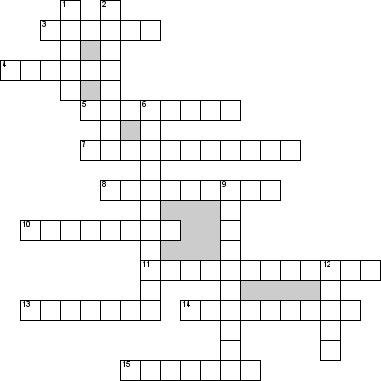 По горизонтали
3. Изменение стиля слайда
4. Вставка изображения в презентацию
5. эффект
7. Что обеспечивает показ презентации при рассказе докладчика
8. Тип презентаций, создаваемых программой Macromedia Flash
10. Параметры эффекта
11. Длительность
13. Вызывает справку по работе с Паинтом
14. Тип презентаций, создаваемых программой PowerPoint
15. Определение начального условия для анимацииПо вертикали
1. Добавление длительного ролика
2. Мультимедийный элемент, которые может быть размещен на слайде
6. Как называется окно - видео, звук
9. Один из переходов
12. Основной элемент презентацииДо 10.04.2020Светлана ГеннадьевнаWhatsApp 89126087742Электронная почта:Svet197110@mail.ruФизическая культураКомплекс гимнастических упражнений (самоконтроль)Александр Васильевич8 классАнглийский языкПлатформа «РЭШ» Урок 42. Rules in your schoolИли:Учебник стр.110-111 «Школа».Д/з. стр.111, упр.9,10.До 08.04.2020Андрей ЮрьевичWhatsApp896550150008 классАлгебраПлатформа «РЭШ»  урок № 5. Задания.06.04.2020до 14.00Ирина ВалерьевнаWhatsApp +79049895859ФизикаПлатформа «РЭШ»,  урок  №2906.04.2020до 14.00Ирина ВалерьевнаWhatsApp +79049895859Русский языкТема: «Пунктуационный разбор предложений с обособленными членами»Учебник: Пар.54 (порядок пунктуационного разбора – изучить); упр. 332, 333Д/з. Повт. материал: стр.189 (вопросы для повторения), упр.335.06.04.2020до 19.00Наталья ПетровнаWhatsApp 89826012914, Электронная  почта:gon4erovan@mail.ruГеографияУчебник: пар.45 «Сельское хозяйство».Задания на платформе «РЭШ»Д/з. Рисунок 107 – в тетрадь, стр.228, вопр.3,4До 07.04.2020Ирина АнатольевнаWhatsApp +79193670295,Электронная почтаGon4erovairina@mail.ruФизическая культураКомплекс гимнастических упражнений (самоконтроль)Александр Васильевич9 классАлгебраПараграф 30 упр. 419 (1,3) 420 (1,3) 424(1,3,5)Д/з. Закончить работу.06.04.2020до 18.00Ирина ВалерьевнаWhatsApp +79049895859БиологияПовторить «Мочевыделительная система»; тест «Решу ОГЭ» вариант 1616720.Д/з. стр.206, вопросы.До 08.04.2020Ирина АнатольевнаWhatsApp +79193670295,Электронная почтаGon4erovairina@mail.ruХимияПлатформа «РЭШ»  урок №2706.04.2020до 15.00Ирина ВалерьевнаWhatsApp +79049895859Английский языкПлатформа «РЭШ» Урок 39. Emergency servicedИли: Учебник стр 110-111 «Придаточные предложения», упр.1,2,3,4.Д/з. стр.111, упр.9,10До 07.04.2020до 15.00Андрей ЮрьевичWhatsApp89655015000Русский языкПлатформа «Решу ОГЭ» вариант учителя 5109363 (результаты сфотографировать и отправить на WhatsApp)Д/з Сочинение-рассуждение на тему «Ответственность. Что значит быть ответственным» - тезис, комментарий  + пример из жизни06.04.2020До 15.00Д/з до 07.04.2020Наталья ПетровнаWhatsApp 89826012914, Электронная  почта:gon4erovan@mail.ruФизическая культураКомплекс гимнастических упражнений (самоконтроль)Александр Васильевич